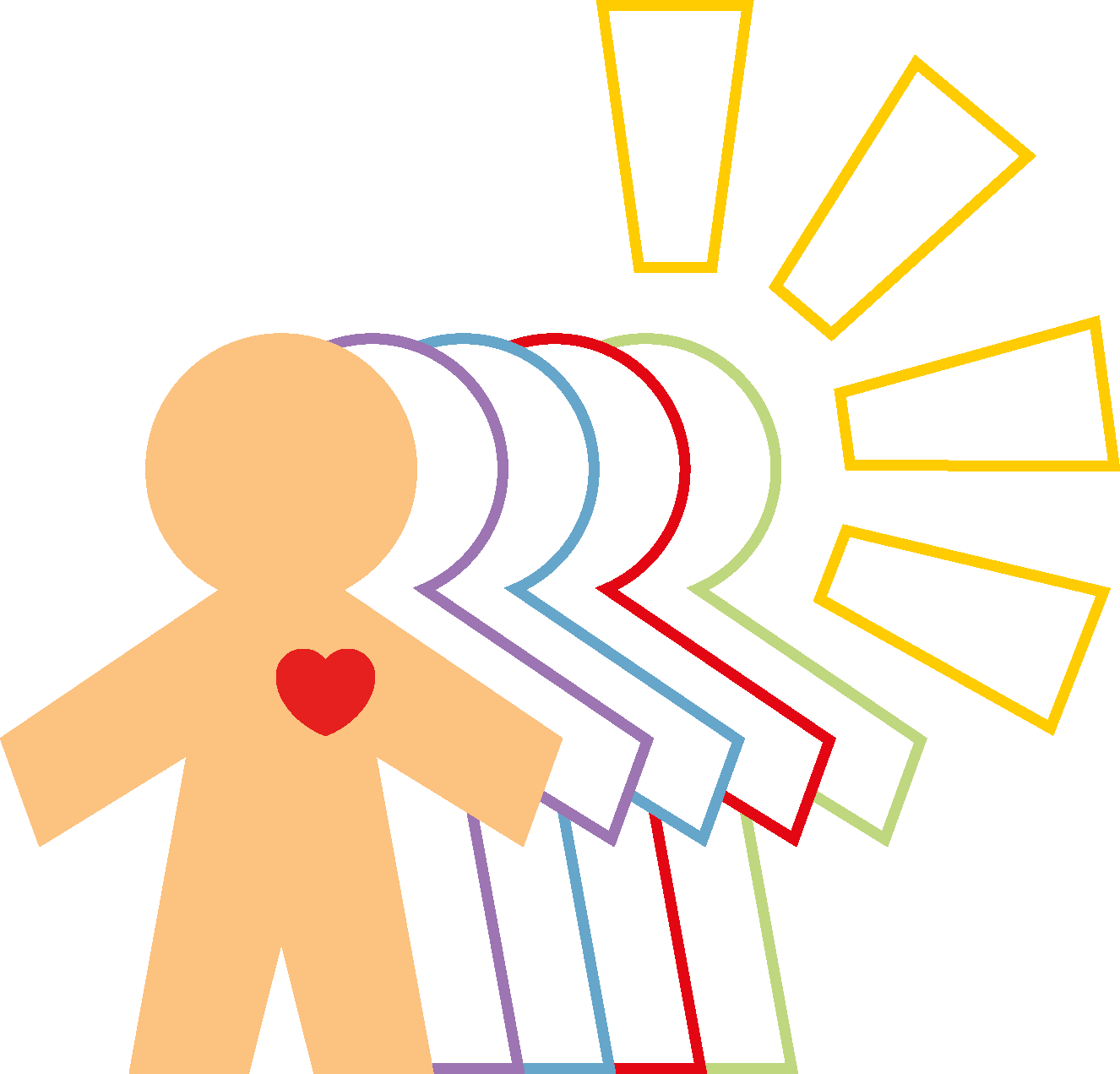 BEYOND WELLNESS CAREBio-Energetic Synchronization Technique is ultimately about wellness care.  Many of us will have symptoms, an injury or an illness that needs to be addressed immediately:  Overtime, as the priority issues are resolved, we have the ability to create the life and health experiences of our dreams.  Long term wellness.  In order for Beyond Physical to assist you in achieving the wellness status you desire, help us to know what that picture looks like for you.  List 3 goals that you would love to achieve in terms of your perfect health and your ideal life.  Use your imagination, because the truth is…….anything is possible for you! ______________________________________________________________________________________________________________________________________________________________________________________________________________________________On a scale of 1 – 10,  1 being “not much” and 10 being “pretty much anything”, tell us what you would be willing to change, let go of, shift, start or stop in order to accomplish the 3 goals you just wrote above.  1	2	3	4	5	6	7	8	9	10Does it feel possible to you that these goals are achievable for you personally?Yes  /  NoAre you willing to investigate the subconscious interference that may be getting in your way? (You don’t have to reveal any personal information to do so!). Yes  /  NoHave you ever seen an example or had these goals demonstrated to you, either by yourself in the past or by another individual?Yes  /  No“Discover Limitless Possibilities”